OSSAMA RAGHEB ISSA ABUEIDYears of Experience: 11+Seeking a challenging position in IT department with a growth organization where my skills and experience will be utilized to their full potential to ensure myself an excellent future in developing projects that would also help others in their everyday life.Location reference: United Arab Emirates, Saudi Arabia, Qatar, Kuwait, and Oman.PROFILE SUMMERYHolds a master degree from Jordan University of Science & Technology, 2009. The General Rate was “Excellent”.Total Experience includes around eleven years. Four years in academia, and seven years in private sector (software development and implementation, database administration, and enterprise resource planning resource (ERP) Technical and functional).Extensive information technology (IT) experience at various capacities and roles that uniquely combines academic theory, industrial practice, and management. Have ability to understand business needs and translate them into optimal operational processes that are both reliable and effective providing reliable service to our customers.Extensive experience of Seven years in ERP system (Financial, HR, Payroll, Supply Chain and Sales Process). Experienced in full life cycle stages of ERP system. Which are includes General Ledger, Accounts Receivables, Accounts Payable, Project Costing/Billing, Human Resource, and Payroll.ACADEMIC & CREDENTIALSMaster Degree of Computer Science. From Jordan University of Science and Technology, Jordan in 2009. Area of specialization: Relational Database Management System., 2009. Thesis title: "A FRAMEWORK FOR PROCESSING KEYWORD-BASED QUERIES IN RELATIONAL DATABASES". The general rate was “Excellent”. Bachelor Degree of Computer Information System. From Zarka Private University, Jordan in 2004. The general rate was “Excellent”, and general rank was "First".WORK EXPERIENCESince 01, 2012-Present: Al-Baddad Capital, Dubai- United Arab Emirates as ERP Head (Technical and Functional Consultant).E-Business Suite Technical and Functional and developing custom systems on EBS using oracle forms and reports.Technical design and development in Oracle package EBS using Oracle tools includes PL/SQL, build RICE (Reports, Interfaces, Conversions, Extensions), Workflow, Forms etc.Customized various reports for AP, AR, GL, Inventory, Purchasing, HRMS & Payroll etc.Writing Packages, Procedures, Functions and Triggers.Form Personalization and Customization Using Custom.pll.Oracle Forms, and Reports Development 10G.Provide technical and functional solution to team.Migration data from attendance system to payroll module, and Point of Sale to Account Receivable and General Ledger.Translating client requirements into highly specified project briefs.Working closely with colleagues, developers, testers and a variety of end users to ensure technical compatibility and user satisfaction.Supporting users on change control and system updates.Work closely with Functional consultants to understand the requirements and then undertake technical design and produce software component designs and specifications as per the functional design.10,2008- 1,2012: Al-Baddad Holding, Amman- Jordan as Database AdministratorDesign and development of the database component of the following modules: Financial (Account Payable, Account Receivable, and General Ledger), Human Resources, Stores, Purchases, Sales, and Real State.Data Migration for Time Attendance with human resource and payroll, and Point of Sale with account receivable and general ledger.Implement the ERP System by using Oracle Forms and Reports During implementation used the Standard Object Groups for all the interfaces. Object Groups includes the following: Parameter, Trigger based on all level of forms and table, property class for items, Canvas, Standard buttons, function, procedure, ..,  Etc.User Privilege, backup, Enhancement efficiency and effectiveness of database, Enhancement data integrity among table to become more consistency.Troubleshoots with problems regarding the applications and when Transfer data among different modules.05, 2007- 10, 2008: MAKSOFT, Amman- Jordan as Team Leader and Software developerDeveloping, analysis and DBA on ERP system using Oracle Database and Developer Suite 10g.Developing, analysis and DBA on ERP system using Oracle Database and Developer Suite 10g.ERP Implement modules: Human Resource, Payroll, Financial (General ledger, account payable and receivable), supply chain, real state, and sales.Leadership and management teams.Distributed the tasks among teams depends on competences. Prepare the flowchart of the business modules.Prepare standard template and used it during development modules, and guidance developers during development tasks.Manage software development project. Create and execute project plans outlining realistic estimates for timescales and deliverable.Ensure that development standards are adhered to End-User. Reviews application architecture, processes, database structures and screen designs with the team to insure consistency and the entire requirement satisfy.08, 2004- 8, 2008: Teacher, Ministry of EducationTeacher of Computer science.Training for ICDL.Training for Database Management system.Training for Oracle Developer.Training for SQL (Basic and Advance).PUPLICATIONEYAS EL-QAWASMEH, OSSAMA ABU-EID, and ABDALLAH ALASHQUR, “A FRAMEWORK FOR PROCESSING KEYWORD-BASED QUERIES IN RELATIONAL DATABASES,” Journal of Theoretical and Applied Information Technology. Vol. 11, No. 2, PP (149-163), 2010.PERSONAL INFORMATIONPlace of Birth: KuwaitSex: MaleLanguage Known: Arabic, and English.Nationality: JordanianMarital status: MarriageJob Seeker First Name / CV No: 1825728Click to send CV No & get contact details of candidate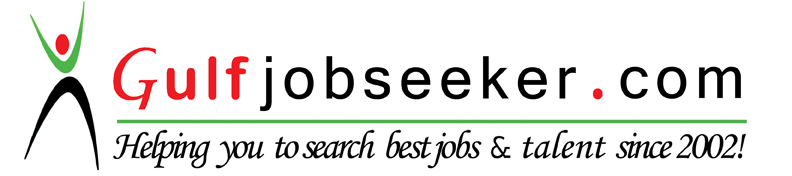 